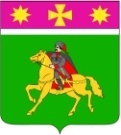 АДМИНИСТРАЦИЯПОЛТАВСКОГО СЕЛЬСКОГО ПОСЕЛЕНИЯКРАСНОАРМЕЙСКОГО  РАЙОНАП О С Т А Н О В Л Е Н И Еот  04.07.2019                                                                                             №  179					 станица ПолтавскаяОб утверждении Порядка рассмотрениявопросов правоприменительной практики по результатам вступивших в законную силу решений судов, арбитражных судов                     о признании недействительными ненормативных правовых актов, незаконными решений и действий (бездействия) администрации Полтавского сельского поселения Красноармейского района  и ее должностных лиц  В соответствии с Федеральным законом от 6 октября 2003 года № 131-ФЗ «Об общих принципах организации местного самоуправления в Российской Федерации», пунктом 2.1 статьи 6 Федерального закона от 25 декабря 2008 года № 273-ФЗ «О противодействии коррупции» администрация  Полтавского сельского поселения  Красноармейского района  п о с т  а н о в л я е т:   1.Утвердить Порядок рассмотрения вопросов правоприменительной практики по результатам вступивших в законную силу решений судов, арбитражных судов о признании недействительными ненормативных правовых актов, незаконными решений и действий (бездействия) администрации Полтавского сельского поселения  Красноармейского района  и ее должностных лиц (приложение № 1). 2.Создать рабочую группу при администрации Полтавского сельского поселения Красноармейского района по рассмотрению вопросов правоприменительной практики по результатам вступивших в законную силу решений судов, арбитражных судов о признании недействительными ненормативных правовых актов, незаконными решений и действий (бездействия) администрации Полтавского сельского поселения Красноармейского района и утвердить ее состав.         3.Общему отделу (Кузнецова) разместить настоящее  постановление на официальном сайте администрации Полтавского сельского поселения Красноармейского района www.poltavadm.ru в информационно- коммуникационной сети  Интернет.        4. Контроль за исполнением  настоящего постановления оставляю за собой.5.Постановление  вступает в силу со дня его  подписания. Глава Полтавского сельского поселенияКрасноармейского района 							В.А. Побожий ПРИЛОЖЕНИЕ № 1УТВЕРЖДЁНпостановлением администрацииПолтавского сельского поселенияКрасноармейского районаот_04.07.2019 №_179    ПОРЯДОКрассмотрения вопросов правоприменительной практикипо результатам вступивших в законную силу решений судов, арбитражных судов о признании недействительными ненормативных правовых актов, незаконными решений и действий (бездействия) администрации Полтавского сельского поселения Красноармейского района и ее должностных лиц1. Настоящий Порядок устанавливает процедуру рассмотрения вопросов правоприменительной практики по результатам вступивших в законную силу решений судов, арбитражных судов о признании недействительными ненормативных правовых актов, незаконными решений и действий (бездействия) администрации Полтавского сельского поселения Красноармейского района и ее должностных лиц (далее соответственно – Порядок, вопросы правоприменительной практики) в целях выработки и принятия мер по предупреждению и устранению причин выявленных нарушений.2. Рассмотрение вопросов правоприменительной практики включает в себя: анализ вступивших в законную силу решений судов, арбитражных судов (далее – судебных решений) о признании недействительными ненормативных правовых актов, незаконными решений и действий (бездействия) администрации Полтавского сельского поселения Красноармейского района (далее – Администрация) и ее должностных лиц;выявление причин, послуживших основаниями признания недействительными ненормативных правовых актов, незаконными решений и действий (бездействия) Администрации и ее должностных лиц;последующая разработка и реализация системы мер, направленных на устранение и предупреждение указанных причин;контроль результативности принятых мер, последующей правоприменительной практики.3. Сотрудник Администрации по профилактике коррупционных и иных правонарушений (далее – сотрудник по профилактике правонарушений), ответственный за рассмотрение вопросов правоприменительной практики, во взаимодействии с юрисконсультом Администрации ведет учет судебных решений о признании недействительными ненормативных правовых актов, незаконными решений и действий (бездействия) Администрации и ее должностных лиц.4.Информация о вынесенном судебном решении(ях) о признании недействительным ненормативного правового акта, незаконным решения и действия (бездействия) Администрации и ее должностных лиц с приложением копии судебного решения направляется юрисконсультом Администрации, получившим его, сотруднику по профилактике правонарушений в течение 3-х рабочих дней с момента получения им этого судебного решения.Одновременно с информацией о вынесенном судебном решении о признании недействительным ненормативного правового акта, незаконным решения и действия (бездействия) Администрации и ее должностных лиц с приложением копии судебного решения юрисконсульт Администрации направляет сотруднику по профилактике правонарушений служебную записку, содержащую его позицию относительно: причин принятия ненормативного правового акта, решения и совершения действия (бездействия) Администрации и ее должностных лиц, признанного судом недействительными (незаконными);причин, послуживших основаниями признания недействительным ненормативного правового акта, незаконным решения и действия (бездействия) Администрации  и ее должностных лиц.5.Сведения, предоставленные сотруднику по профилактике правонарушений согласно пункту 4 настоящего Порядка, обобщаются им  и представляются председателю рабочей группы по вопросам правоприменительной практики по результатам вступивших в законную силу решений судов, арбитражных судов о признании недействительными ненормативных правовых актов, незаконными решений и действий (бездействия) (далее - рабочая группа) в течение 15 рабочих дней,  начиная с момента их поступления в Администрацию из судебных органов или органов исполнительного производства.6. Председатель рабочей группы на основании материалов, полученных в соответствии с пунктом 5 настоящего Порядка, по каждому случаю признания недействительными ненормативных правовых актов, незаконными решений и действий (бездействия) Администрации и ее должностных лиц назначает дату проведения заседания рабочей группы, рассматривает необходимость привлечения к деятельности рабочей группы работников Администрации и иных лиц. 7. Секретарь рабочей группы оповещает всех членов рабочей группы и иных работников администрации (при необходимости) о дате и времени проведения заседания рабочей группы.8. Рассмотрение вопроса правоприменительной практики может быть отложено при необходимости получения дополнительных материалов.9. В ходе рассмотрения вопроса правоприменительной практики по каждому случаю признания недействительными ненормативных правовых актов, незаконными решений и действий (бездействия) Администрации и ее должностных лиц определяются: причины принятия ненормативных правовых актов, решений и совершения действий (бездействия) Администрацией и ее должностными лицами, признанных судом недействительными (незаконными); причины, послужившие основаниями признания недействительными ненормативных правовых актов, незаконными решений и действий (бездействия) Администрации и ее должностных лиц.10. По итогам рассмотрения вопросов правоприменительной практики рабочая группа принимает решение, в котором:устанавливается, что в рассматриваемой ситуации содержатся (не содержатся) признаки коррупционных фактов;даются рекомендации по разработке и принятию мер в целях устранения и предупреждения причин выявленных нарушений или устанавливается отсутствие необходимости разработки и принятия таких мер.11. В протоколе заседания рабочей группы указываются: дата заседания, состав Комиссии и иных приглашенных лиц; судебный акт, явившийся основанием для рассмотрения вопросов правоприменительной практики; фамилия, имя, отчество выступавших на заседании и краткое описание изложенных выступлений; результаты голосования; решение.12. В случае установления рабочей группой  признаков коррупционных фактов, послуживших основанием для принятия решения о признании недействительными ненормативных правовых актов, незаконными решений и действий (бездействия) Администрации и ее должностных лиц, председателем рабочей группы  выносится соответствующее представление на рассмотрение Комиссии по соблюдению требований к служебному поведению муниципальных служащих и урегулированию конфликта интересов в целях осуществления в Администрации мер по предупреждению коррупции.13. Протоколы заседаний рабочей группы  хранятся в  архиве Администрации.Начальник общего отделаадминистрации Полтавского сельского поселенияКрасноармейского района                                                              Л.М.КузнецоваПРИЛОЖЕНИЕ № 2УТВЕРЖДЁНпостановлением администрацииПолтавского сельского поселенияКрасноармейского районаот_04.07.2019 № 179_    СОСТАВ  рабочей группы при администрации Полтавского сельского поселения Красноармейского района по рассмотрению вопросов правоприменительной практики по результатам вступивших в законную силу решений судов, арбитражных судов о признании недействительными ненормативных правовых актов, незаконными решений и действий (бездействия) администрации Полтавского сельского поселения Красноармейского районаГлаваПолтавского сельского поселения Красноармейского района 				                	         В.А. ПобожийПобожий Владимир  Анатольевич - глава  Полтавскогосельского поселения, председатель рабочей группы;Гористов Вячеслав Александрович- заместитель  главы Полтавскогосельского поселения, заместитель председателя рабочей группы;Кузнецова Людмила Михайловна- начальник общего отдела, секретарь рабочей группы;Члены комиссии:Галушко Наталья Витальевна- начальник финансового отдела, главный бухгалтер администрации Полтавского сельского поселения;КулешоваЮлия Викторовна- юрисконсульт администрации Полтавского сельского поселения;Безворитняя Анна Ивановна- начальник организационного отдела администрации Полтавского сельского поселения;Белухина Анна Андреевна- начальник отдела ЖКХ и благоустройства администрации Полтавского сельского поселения;Болдырева Ольга Петровна- депутат Совета Полтавского сельского  поселения, независимый эксперт; Шрамков Александр Александрович - депутат Совета Полтавского сельского  поселения, независимый эксперт;